Service Folder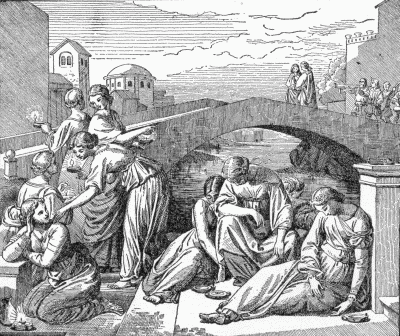 The Last Sunday after TrinityNovember 25, 2018Emmanuel Lutheran Church4675 Bataan Memorial WestLas Cruces, New Mexico  88012(575) 382-0220 (church office) / (575) 636-4988 (pastor cell)www.GodWithUsLC.orgSts. Peter & Paul Lutheran MissionSilver City, New Mexicowww.peterandpaullutheran.orgRev. Paul A. Rydecki, Pastormember of the Evangelical Lutheran Diocese of North America (ELDoNA)ANNOUNCEMENTSWelcome!  	Emmanuel is a liturgical, traditional, historical, evangelical, catholic, orthodox, confessional Lutheran congregation, in communion with the Evangelical Lutheran Diocese of North America (ELDoNA). We believe that the Bible is the very Word of God, inspired and without any errors. We confess the truth of Scripture according to the Lutheran Book of Concord of 1580, without exception or reservation. We observe the calendar of the traditional Church Year and follow the Historic Lectionary. We celebrate the Divine Service (also known as the Mass) every Sunday and on other festivals, and we welcome visitors to hear God’s Word with us.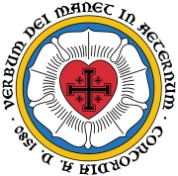 	With regard to Holy Communion, we ask our visitors to respect our practice of closed Communion, which means that only communicant members of our congregation or of other congregations in communion with us are invited to commune at the Lord’s Table here, after they have been examined and absolved. Classes are offered throughout the year by the pastor so that those who are interested in joining our Communion fellowship have the opportunity to learn about the Christian faith and our confession of it.The Order of Service is The Order of Holy Communion (page 15) from The Lutheran Hymnal (TLH). The Scriptures are read from the New King James Version (NKJV). The Propers (the parts that change from week to week) are noted on the following page of this Service Folder.EVENTS IN THE NEAR FUTURE…Sun., Dec. 2	-	Bible Class/Sunday School, 9AM	-	Divine Service, 10:15 AM (Advent 1)	-	Congregational Meeting, after the serviceWed., Dec. 5	-	Advent Supper, 5:30 PM	-	Advent Vespers, 6:15 PMSun., Dec. 9	-	Bible Class/Sunday School, 9AM	-	Divine Service, 10:15 AM (Advent 2)	-	Church Christmas party @ David & Marti’s, 12:30 PMWed., Dec 12	-	Advent Supper, 5:30 PM	-	Advent Vespers, 6:15 PMWed., Dec. 19	-	Advent Supper, 5:30 PM	-	Advent Vespers, 6:15 PMMon., Dec. 24	-	Christmas Eve Vespers, 6 PMTues., Dec. 25	-	Christmas Day Divine Service, 10:15 AMPROPERS	Trinity 27 HYMNSOPENING HYMN	TLH #606 - O'er the Distant Mountains BreakingHYMN (after the Creed)	TLH #609 - Wake, Awake, for Night Is FlyingHYMN (after General Prayer)	TLH #67 – The Bridegroom Soon Will Call UsDISTRIBUTION HYMN	TLH #477 - Lord Jesus Thou the Church's Head		TLH #448 - Brief Life Is Here Our PortionFirst:   Is. 65:17-19     Epistle:  1 Th. 5:1-11   Gospel:  Matt. 25:1-13The Order of Holy Communion begins on p. 15 of The Lutheran Hymnal (TLH).THE INTROIT (after the general Absolution)	Jeremiah 29:11a, 12, 14b; Psalm 85:1P	 (Antiphon)  FOR I know the thoughts that I think toward | you, says the Lord, *   		Thoughts of peace and | not of e- -vil,	Then you will call upon Me and go and pray to Me, and I will | listen to you.* 		And I will bring you back from your captivity; I will gather you from all the nations and from | all the pla- -ces. 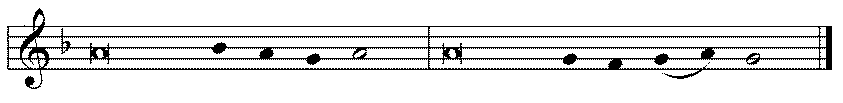 C 	Lord, You have been favora- | ble to Your land; *		You have brought back the captivi- | ty of Ja- -cob.  GLORIA PATRI (p.16): Glory be to the Father, and to the Son, and to the Holy Ghost;  as it was in the beginning, is now, and ever shall be, world without end. Amen.P	 (Antiphon)  The service continues with the Kyrie and the Gloria in Excelsis, TLH p.17.THE GRADUAL (after the First Lesson)	Ps. 45:14a,15P	The King’s daughter shall be | brought to the King; *		The virgins, her companions who follow her, shall | be brought to You.C	With gladness and rejoicing | they shall be brought; *		They shall enter | the King’s pa- -lace.   THE HALLELUJAH (after the Epistle)	 Rev. 21:2P 	Alleluia. | Alleluia.  *  	I saw the holy city, | New Jerusalem, C	coming down out of | heaven from God,*		Prepared as a bride adorned for her husband.  | Allelu- -ia.The service continues with The Triple Hallelujah and Gospel, TLH p.20.God’s Word at HomeBible Reading:	Obadiah – Micah 7Small Catechism:	Lord’s Prayer, Second PetitionThy Kingdom come.What does this mean?God’s kingdom certainly comes by itself without our prayer; but we ask in this prayer that it may come to us also.How is this done?When the heavenly Father gives us His Holy Spirit, so that by His grace we believe His holy Word, and lead godly lives, here in time and there in eternity.Bible Passages:Ephesians 6:10-11	Finally, my brethren, be strong in the Lord and in the power of His might. Put on the whole armor of God, that you may be able to stand against the wiles of the devil.Philippians 2:4	Let each of you look out not only for his own interests, but also for the interests of others.